HV Fortissimo organiseert voor jongens en meisjes van de leeftijd 6 tot en met 12 jaar een Beach handbaltoernooi bij HV Fortissimo in Cothen. Het toernooi vindt op woensdagavond 30 juni, donderdagavond 1 juli en vrijdagavond 2 juli plaats. Ben je enthousiast en wil je graag 3 avonden samen met je vriendjes en vriendinnetjes handballen op het zand? Schrijf je dan nu in! Naam:…………………………………………………………………………………..Geslacht: Jongen/MeisjeLeeftijd:………………………………………………………………………………..School:…………………………………………………………………………………Groep:………………………………………………………………………………….E-mailadres (ouder):…………………………………………………………….Telefoonnummer (ouder):……………………………………………………De uiterlijke inschrijfdatum is dinsdag 15 juni. Inschrijven kan door dit formulier in te leveren op Willem Alexanderweg 50 in Cothen óf stuur een mail met de bovenstaande gegevens naar decothensebeachweken@hotmail.com. 

Het toernooi gaat alleen door als er genoeg inschrijvingen zijn en als de corona-maatregelen dit toelaten. Het schema en de overige informatie zal via bovenstaand mailadres verspreidt worden. 

Hopelijk zien we je woensdag 30 juni!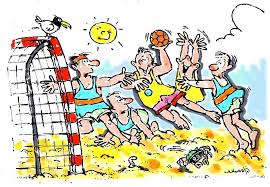 HV Fortissimo